Odour Nuisance Record Sheet – Privacy NoticeWho we are and what we do Elmbridge Borough Council is the ‘Controller’ of any personal data that you provide to us. We collect, process and store your personal data in relation to your complaint.What we need We require you to provide contact details and details about the complaint.Why we need it We need it in order to process and investigate your complaint. If you do not provide this information the complaint cannot be processed or investigated.  What we do with it  The information that you provide will be held by the Council and will be accessed by authorised Council employees. Sometimes we may need to share this information with other agencies (social landlords, police) for the purposes of investigation.How long we keep it Your personal data will be removed from our database in line with our retention policy, which in this case is 6 years after the complaint has been closed.   What are your rights? The law gives you a number of rights to control what personal information is used by us and how it is used by us. These include:The right to ask for access to the information we hold on youThe right to ask us to change information you think is inaccurateThe right to ask us to delete information (“the right to be forgotten”)The right to ask us to limit what we use your personal data forMore information can be found in our corporate privacy policy at www.elmbridge.gov.uk/privacy-notices.Odour Nuisance Record SheetNote: Your diary records are an essential part of the investigation.Please follow the example below on how best to complete this form.Column 1: Odour Intensity Scale Column 2: Hedonic Tone Scale Column 3: Duration/Persistence Scale Continued overleaf…Please return to the Pollution Team at the address above.This statement consisting of ………. pages is true to the best of my knowledge and belief and I make it knowing that, if it is tendered in evidence, I shall be liable to prosecution if I have wilfully stated in it anything which I know to be false or do not believe to be true.  I understand that this evidence may be provided to the defendant and that if the matter goes to court, I may be required to attend court to give evidence.Signed………………………………………Date……………………………………………This statement consisting of ………. pages is true to the best of my knowledge and belief and I make it knowing that, if it is tendered in evidence, I shall be liable to prosecution if I have wilfully stated in it anything which I know to be false or do not believe to be true.  I understand that this evidence may be provided to the defendant and that if the matter goes to court, I may be required to attend court to give evidence.Signed…………………………………………Date…………………………………………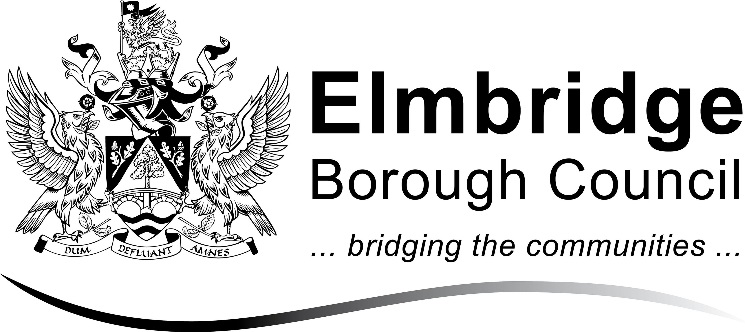 Environmental Health & LicensingCivic Centre, High StreetEsher, Surrey KT10 9SDTelephone: 01372 474750Fax:   01372 474915DX: 36302 EsherEmail:  envhealth@elmbridge.gov.ukWebsite: www.elmbridge.gov.uk Environmental Health & LicensingCivic Centre, High StreetEsher, Surrey KT10 9SDTelephone: 01372 474750Fax:   01372 474915DX: 36302 EsherEmail:  envhealth@elmbridge.gov.ukWebsite: www.elmbridge.gov.uk Your Name: ………………………….Address: ……………………………..…………………………………………Tel  No. (home): ………………………………..(work): …………………………………(mobile): ………………………………Address of odour source: ……………………………………………………………………………………………………………………………………………………………………….When does the smell usually occur: ……………………………………………………….Have you contacted the person responsible? Yes/No      Date: ………………………..Address of odour source: ……………………………………………………………………………………………………………………………………………………………………….When does the smell usually occur: ……………………………………………………….Have you contacted the person responsible? Yes/No      Date: ………………………..Address of odour source: ……………………………………………………………………………………………………………………………………………………………………….When does the smell usually occur: ……………………………………………………….Have you contacted the person responsible? Yes/No      Date: ………………………..ScoreIntensity0No odour1Very faint odour2Faint odour3Distinct odour4Strong odour5Very strong odour6Extremely strong odourScoreIntensity+4Very pleasant+3Pleasant+2Moderately pleasant+1Mildly pleasant0Neutral odour/no odour-1Mildly unpleasant-2Moderately unpleasant-3Unpleasant-4Very unpleasantScoreIntensity0No detectable odour1Momentarily (Less than 10% of monitoring period)2Frequently (Less than 50% of monitoring period)3Persistent (More than 50%, but not continuously)4Detectable for the entire monitoring periodDateTime nuisance starts &finishesIntensity(see Column 1)Offensiveness (see column 2)Duration/Persistence(see column 3)Weather Conditions i.e. windy/rainy/sunnyCharacter ofodour if distinguishableHow and where it affects you within your propertyFor example Wed 23/11/1612.45-13.203(There was a distinct odour)-4(It was very unpleasant) 3(It was detectable for most of the time)Sunny but windyFish and chips fryingI was not able to use my garden and the smoke was also in my house. DateStart/FinishIntensity (1)Offensiveness (2)Duration/ Persistence (3)Weather conditionsCharacter of odourHow and where it affects you in your propertyDateStart/FinishIntensity (1)Offensiveness (2)Duration/ Persistence (3)Weather conditionsCharacter of odourHow and where it affects you in your propertyDateStart/FinishIntensity (1)Offensiveness (2)Duration/ Persistence (3)Weather conditionsCharacter of odourHow and where it affects you in your propertyDateStart/FinishIntensity (1)Offensiveness (2)Duration/ Persistence (3)Weather conditionsCharacter of odourHow and where it affects you in your propertyDateStart/FinishIntensity (1)Offensiveness (2)Duration/ Persistence (3)Weather conditionsCharacter of odourHow and where it affects you in your propertyDateStart/FinishIntensity (1)Offensiveness (2)Duration/ Persistence (3)Weather conditionsCharacter of odourHow and where it affects you in your property